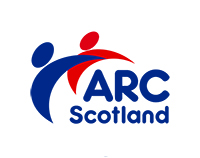 Assessment planYou should record the discussion between yourself and your assessor here. It is best written and expressed in the way you prefer detailing how your evidence will cover points form each of the units of your award.Signature to agreement of assessment plan:Candidate:………………………………………………..		Date……………………Assessor:…………………………………………………		Date……………………Next Meeting					…………………………………………………..Assessor FeedbackACTION PLANNext Meeting					…………………………………………………..Assessor FeedbackACTION PLANNext Meeting					…………………………………………………..Assessor FeedbackACTION PLANPlease sign when all points from assessment plan have been undertaken and evidence has been fully used holistically.Candidate:  Assessor:   Award & Level Date:   ACTIONBY WHOMDONE ACTIONBY WHOMDONE ACTIONBY WHOMDONE Candidate: Assessor: Date:Date: